The CASL Executive and Guidelines Committee Guideline invite interested members (and working groups composed of member and non-member representatives) to submit applications for the development of guidelines and related documents in areas of liver-related clinical practice where there would be benefit provided by having CASL-developed or endorsed recommendations.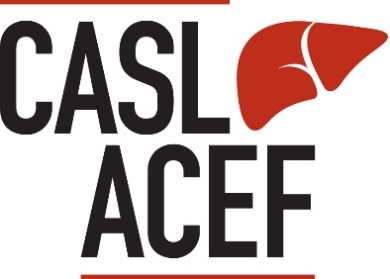 Valuable information to consider before you start:Applications should adhere to the criteria established in the CASL Guidelines Development and Endorsement Policy, and will be accepted twice per year for review by the CASL Guidelines Committee:The Spring application period will close April 30thThe Fall application period will close October 31stSubmit your completed application and supporting documents by email to casl@hepatology.ca with the subject line “Application for Guidelines.” The CASL office will confirm receipt of your application and advise regarding any requirements that were not addressed within a week of the submission.Before you submit your application – does your submission package include the following?This submission formSummary of proposed guideline(s) to be developed, including:Manuscript typeRationale for the topicName(s) and profession/area of practice for writing group chair or co-chairsNames and profession/area of practice for proposed guidelines writing group membersRationale for inclusion of working group membersCompleted Conflict of Interest (COI) forms for all Guidelines Writing Group membersGuidelines Document InformationGuidelines Document InformationGuidelines Document InformationDate of submission: (dd/mm/yyyy)Name/Topic of the Guideline:Type of document (select one):Clinical Practice Guideline Position Paper or Guidance DocumentCanadian Context and Impact Statement on International Guidelines Update to Previously Published CASL-endorsed GuidelineClinical Practice Guideline Position Paper or Guidance DocumentCanadian Context and Impact Statement on International Guidelines Update to Previously Published CASL-endorsed GuidelineWas the guideline previously published:Yes    NoDate of previous publication, if applicable:If yes, has new evidence been published on the topic since the last guideline publication?Yes    NoGuidelines Writing GroupGuidelines Writing GroupGuidelines Writing GroupChair or Co-Chair InformationFirst and Last Name: First and Last Name: Chair or Co-Chair InformationOrganization/Institution/Department:Organization/Institution/Department:Chair or Co-Chair InformationEmail:  Telephone #:  Chair or Co-Chair InformationDoes the proposed chair/co-chair have any conflicts of interest within the last two years?Yes    NoChair or Co-Chair InformationConflict of Interest Form attached?Yes    NoCo-Chair (if applicable)If there are more than two co-chairs, please attach additional information on a separate pageFirst and Last Name: First and Last Name: Co-Chair (if applicable)If there are more than two co-chairs, please attach additional information on a separate pageOrganization/Institution/Department:Organization/Institution/Department:Co-Chair (if applicable)If there are more than two co-chairs, please attach additional information on a separate pageEmail:  Telephone #:  Co-Chair (if applicable)If there are more than two co-chairs, please attach additional information on a separate pageDoes the proposed co-chair have any conflicts of interest within the two years?Yes    NoCo-Chair (if applicable)If there are more than two co-chairs, please attach additional information on a separate pageConflict of Interest Form attached?Yes    NoCommittee Member InformationIf more lines are needed, please provide list of writing group members as a separate attachment.Committee Member InformationIf more lines are needed, please provide list of writing group members as a separate attachment.Committee Member InformationIf more lines are needed, please provide list of writing group members as a separate attachment.Name and Organization of Working Group MemberRelevance to the Guidelines Topic / Area of FocusCASL Member?Conflict of Interest Form Attached? Guideline InformationWhat is the Rationale for the Topic?